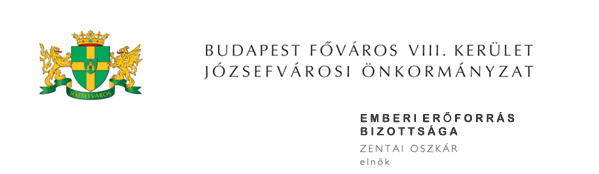 M E G H Í V ÓBudapest Józsefváros Önkormányzat Emberi Erőforrás Bizottsága2016. évi 2. rendes ülését2016. március 2-án (szerdán) 0900 órárahívom össze.Az Emberi Erőforrás Bizottság ülését a Józsefvárosi Polgármesteri HivatalIII. 300-as termében (Budapest, VIII. Baross u. 63-67.) tartjaNapirend:Átruházott hatáskörben meghozható döntések: Javaslat a TIT Kossuth Klub Egyesület 2015. II. félévi tevékenységéről szóló beszámoló elfogadására(írásbeli előterjesztés)Előterjesztő: dr. Bojsza Krisztina – Humánszolgáltatási Ügyosztály vezetőjeJavaslat a Tudományos Ismeretterjesztő Társulat 2015. évi tevékenységéről szóló beszámoló elfogadására(írásbeli előterjesztés)Előterjesztő: dr. Bojsza Krisztina – Humánszolgáltatási Ügyosztály vezetőjeJavaslat az óvodai beiratkozás előkészítésére(írásbeli előterjesztés)Előterjesztő: Sántha Péterné – alpolgármesterJavaslat a Helyi Esélyegyenlőségi Programmal kapcsolatos döntések meghozatalára(írásbeli előterjesztés)Előterjesztő: Sántha Péterné – alpolgármesterJavaslat a 2016. évi „Kiemelkedő Bölcsődei Munkáért” szakmai kitüntetésre(írásbeli előterjesztés)						ZÁRT ÜLÉSElőterjesztő: Zentai Oszkár – Emberi Erőforrás Bizottság elnökeJavaslat a Budapest VIII. kerület, Magdolna utca 12. II. emelet 39. szám alatti lakás pályázaton kívüli minőségi lakáscseréjével, és a forgalmi érték különbözet összegének csökkentésével kapcsolatos határozat módosítására(írásbeli előterjesztés)						ZÁRT ÜLÉSElőterjesztő: Kovács Ottó – Józsefvárosi Gazdálkodási Központ Zrt. vagyongazdálkodási igazgatójaKépviselő-testületi előterjesztések:Javaslat fellebbezés elbírálására szociális támogatás ügyben(írásbeli előterjesztés)						ZÁRT ÜLÉSElőterjesztő: Sántha Péterné – alpolgármesterBeszámoló a BRFK VIII. kerületi Rendőrkapitányság 2015. évi tevékenységéről(írásbeli előterjesztés)Előterjesztő: Dr. Kocsis Máté – polgármesterJavaslat bizottsági tag cseréjére(írásbeli előterjesztés)Előterjesztő: Dr. Kocsis Máté – polgármesterJavaslat az Urban Innovative Actions pályázaton való részvételre(írásbeli előterjesztés PÓTKÉZBESÍTÉS) Előterjesztő: Dr. Kocsis Máté - polgármesterJavaslat a települési Hild János-díj pályázaton való részvételre(írásbeli előterjesztés)Előterjesztő: Dr. Kocsis Máté – polgármesterJavaslat emléktáblák elhelyezésére(írásbeli előterjesztés)Előterjesztő: Sántha Péterné – alpolgármesterJavaslat étkeztetéssel kapcsolatos döntések meghozatalára(írásbeli előterjesztés)Előterjesztő: Dr. Kocsis Máté – polgármesterSántha Péterné – alpolgármesterJavaslat a személyes gondoskodást nyújtó szociális ellátások formáiról és a térítési díj fizetési kötelezettségről szóló 21/2011. (IV.12.) önkormányzati rendelet módosítására(írásbeli előterjesztés) Előterjesztő: Dr. Kocsis Máté – polgármesterJavaslat a Józsefvárosi Szent Kozma Egészségügyi Központ Szervezeti és Működési Szabályzatának módosítására (írásbeli előterjesztés) Előterjesztő: Dr. Kocsis Máté – polgármesterJavaslat a Józsefvárosi Szociális Szolgáltató és Gyermekjóléti Központ alapdokumentumainak módosítására (írásbeli előterjesztés) Előterjesztő: Dr. Kocsis Máté – polgármesterJavaslat az óvodai felvételi körzet és alapító okirat módosítására(írásbeli előterjesztés) Előterjesztő: Sántha Péterné – alpolgármesterJavaslat pályázati támogatásról szóló rendelet elfogadására (írásbeli előterjesztés) Előterjesztő: Dr. Kocsis Máté – polgármester Sántha Péterné – alpolgármesterJavaslat az Ovi-Foci programmal kapcsolatos döntés meghozatalára(írásbeli előterjesztés) Előterjesztő: Dr. Kocsis Máté – polgármesterJavaslat a Képviselő-testület és Szervei Szervezeti és Működési Szabályzatáról szóló 36/2014. (XI.06.) önkormányzati rendelet módosítására(írásbeli előterjesztés)Előterjesztő: Dr. Kocsis Máté – polgármesterPolgármesteri tájékoztató a lejárt határidejű testületi határozatok végrehajtásáról, az előző ülés óta tett fontosabb intézkedésekről, a jelentősebb eseményekről és az önkormányzati pénzeszközök átmenetileg szabadrendelkezésű részének pénzpiaci jellegű lekötéséről (írásbeli tájékoztató) Előterjesztő: Dr. Kocsis Máté – polgármesterTisztelt Bizottsági Tag!Megjelenésére feltétlenül számítok. Amennyiben az ülésen nem tud részt venni, kérem, azt írásban (levélben, elektronikus levélben) jelezni szíveskedjen Zentai Oszkár elnöknek legkésőbb 2016. március 2-án az ülés kezdetéig. Budapest, 2016. február 26.   							               Zentai Oszkár 						.	 	 	                      elnök